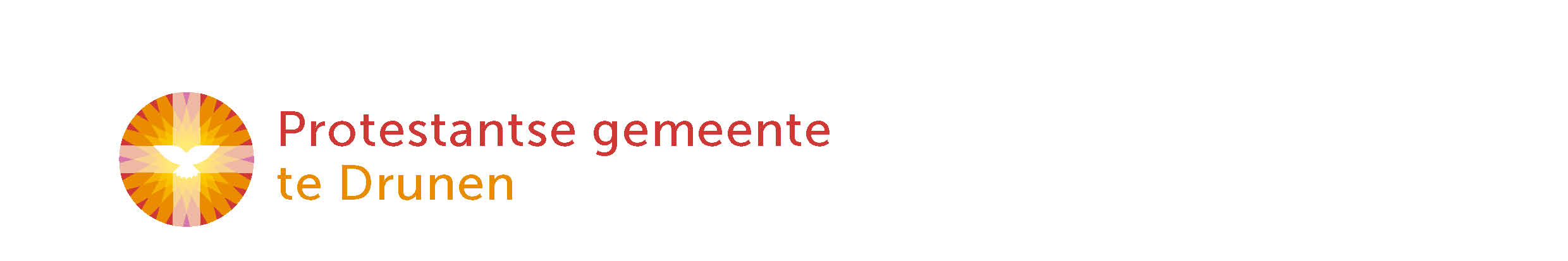 Liturgie, 12 december 2021, Drunen
Derde AdventSefanja: oordeel & omkering
met medewerking van Corine Vreeken en liedgroepLiederen:	LB = Liedboek zingen en bidden in huis en kerk (2013)0. Muziek vooraf: pianospel door Corine VreekenINTREDEWelkom & mededelingen door ouderling van dienst Joan LigtenbergOuderling van dienst leest Adventsgedicht en steekt de Adventskaars(en) aanMoment van stilteEerste Schriftlezing: Lucas 3,7-181. Intochtslied: LB 286:1 (liedgroep), 3 (allen)	 Waar de mensen dwalen in het donker (staande)Bemoediging & Groet    (staande)Kyrië2. Antwoord op het kyrië met lied: LB 465 	Hopen en uitzien naar het lichtDE BIJBELGebed om de heilige GeestKindermoment3. Kinderlied van december: Kom wij gaanhttps://youtu.be/aOs4Ezp9ntw Inleiding op Sefanja en luisterwijzerTweede Schriftlezing: Sefanja 14. LB 462:1,2,6 (liedgroep) 	Zal er ooit een dag van vrede?Vervolg Schriftlezing: Sefanja 25. LB 433:1 	Komt tot ons, de wereld wachtVervolg Schriftlezing: Sefanja 3Reflectie op SefanjaWelk gevoel roept het horen van Sefanja bij u op?Welk beeld van God krijgt u hierbij? Wat vindt u daarvan? Klopt dat bij uw eigen beeld van hoe God zou moeten zijn?Stelling: ‘Sefanja is een heel hoopvol Bijbelboek.’In Sefanja ging het over ‘de dag van de HEER.’ Wat denkt u daarbij? Is het iets wat u vreest? Een dag om naar uit te kijken? Of roept het vragen en verwarring op?6. Kijk- en luisterlied: Sela	De dag van de HEERhttps://www.youtube.com/watch?v=dhKBu9xvNI4 GEBEDEN & GAVENGebeden: Dank- & voorbeden, Stil gebed, Onze VaderDe gebedsintenties worden afgewisseld met de Adventsacclamatie LB 368a. Na ‘wij roepen tot U’ zingen we met elkaar de acclamatie:7. LB 368a 	Kom, Heer, en wacht niet langerZENDING & ZEGEN8. Slotlied: LB 454:1 en 2 (liedgroep), 3 (allen)De mensen die gaan in het duister (staande)Zegen	met gesproken ‘Amen.’     (staande)9. Muziek achteraf: Naspel door de pianisteGeen koffiedrinken helaas!Gelieve de gang vrijlaten. Geef elkaar uit zorgzaamheid de ruimte.